～秋を楽しく描いてみましょう～木の実（前編）秋も深まってきましたね。今回はそんな秋の風景のひとつ、コロコロかわいいどんぐりやくりを、桑本さんの楽しい解説を見ながら描きます。 描き方どんぐりを描きますどんぐり本体（堅果）・・・・・（図Ａ）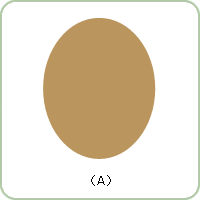  基本図形 楕円 をクリックして、少し縦長の楕円を描きます。 塗りつぶしの色 → ベージュ  線の色 → 線なし ぼうし（殻斗）・・・・・（図Ｂ） フローチャート 論理積ゲート をクリックして、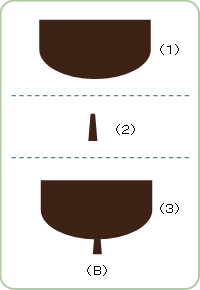 （１）のような形を描きます。 右へ９０度回転 させてください。 塗りつぶしの色 → こげ茶  線の色 → 線なし ・・・（１） 基本図形 台形 をクリックして、台形を描きます。 上下反転 させて、形を整えましょう。 塗りつぶしの色 → こげ茶  線の色 → 線なし ・・・（２）（１）と（２）を重ねて、グループ化してください。・・・（３）顔・・・・・（次ページ図Ｃ） 目  基本図形 楕円 をクリックして、縦長の楕円を描きます。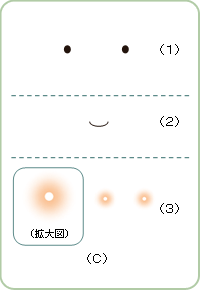  塗りつぶしの色 → 濃いこげ茶  線の色 → 線なし コピー、貼り付けで二つ作りましょう。・・・（１） 口  基本図形 月 をクリックして、月を描きます。黄色の調整ハンドルを左にドラッグして形を整え 左へ９０度回転 させておきましょう。 線の色 → 濃いこげ茶 ・・・（２） ほっぺ 基本図形 楕円 をクリックして、円を描きます。 塗りつぶしの色 塗りつぶし効果 グラデーション ２色を選択。 色 （１）ピンク 色 （２）白透過性　終了値　１００％ グラデーションの種類 → 中央から  バリエーション → 左  線の色 → 線なし  ピンクのぼかし の上に、 白で塗りつぶした円 を重ね、グループ化してください。コピー、貼り付けで二つ作りましょう。・・・（３） ほっぺ の 透過使用のグラデーション をそのまま印刷すると（２）の色が 透過 されずそのまま印刷されてしまいます。ここで、 形式を変えて貼り付け しておくと便利。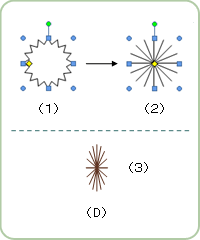 ひげ（柱頭）・・・・・（図Ｄ） 星とリボン 星１６ をクリックして、星を描きます。・・・（１） 黄色の調整ハンドル を右いっぱいにドラッグしてください。・・・（２）左図（３）のような形に整えましょう。 線の色 → こげ茶 ・・・（３）※目・口・ほっぺ・ひげ（柱頭）は、 くり にも使いますので、それぞれコピー、貼り付けをして残しておいてください。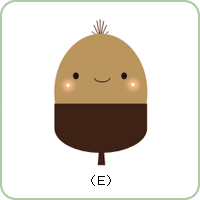 グループ化します・・・・・（図Ｅ）下から ひげ（柱頭） どんぐり本体 ぼうし  目：口：ほっぺ の順番に重ねていきましょう。すべてを選択して、グループ化してください。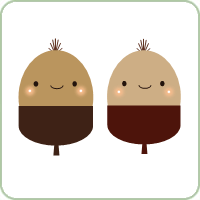 違う色も作っておきましょう。お好みでいいと思います。くりを描きます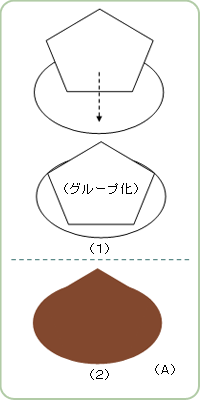 くりの本体・・・・・（図Ａ） 基本図形 五角形 をクリックし、五角形を描きます。 基本図形 楕円 をクリックし、楕円を描きます。楕円の上に五角形を重ねましょう。すべてを選択して、グループ化してください。（１）五角形の角が、楕円からはみ出さないよう注意してください。 塗りつぶしの色 → 茶  線の色 → 線なし ・・・（２）くりの座の部分・・・・・（図Ｂ）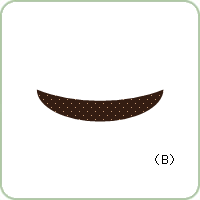 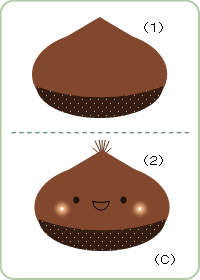 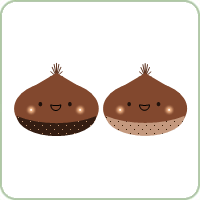 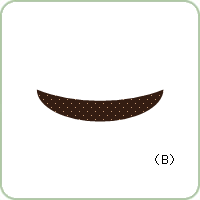 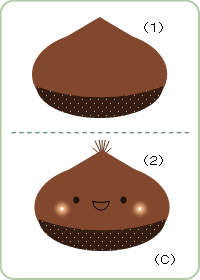 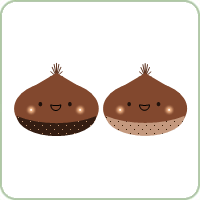  基本図形 月 をクリックして月を描きます。 左へ９０度回転 させて形を整えましょう。 塗りつぶしの色 塗りつぶし効果  パターン ５％  前景 → ベージュ 背景 → 濃いこげ茶  線の色 → 線なし 組み合わせます・・・・・（図Ｃ）（Ａ）と（Ｂ）を重ね合わせて、グループ化してください。（Ａ）の くりの本体 が 最背面 です。（１）グループ化した くり に顔を組み合わせましょう。 どんぐり でコピーしておいた 目・口・ほっぺ・ひげ（柱頭） を重ね合わせます。 口 は、 黄色の調整ハンドル を上にドラッグしてください。 塗りつぶしの色 → 塗りつぶしなし  線の色 → 濃いこげ茶  線の太さ → ０７５ｐｔ すべてを選択してグループ化しましょう。・・・（２）どんぐりと同じように、くりも違う色を作っておきましょう。お好みでいいと思います。葉っぱを描きます葉っぱ・・・・・（図Ａ）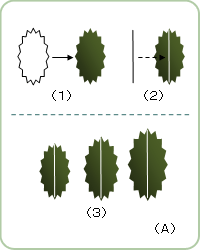 星とリボン 星１６ をクリックして、少し縦長の星を描きます。黄色の調整ハンドル で、形を整えてください。塗りつぶしの色 →  塗りつぶし効果 → グラデーション ２色 を選択。色 （１）緑　色 （２）濃い緑グラデーションの種類 → 右下対角線 バリエーション → 左上 線の色 → 線なし ・・・（１）葉脈と組み合わせます ０．７５ｐｔ の白 の直線を描き葉っぱ の上に重ねましょう。すべてを選択して、グループ化 。・・・（２）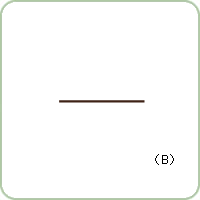 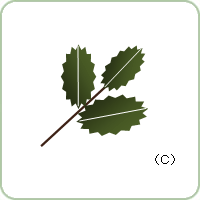 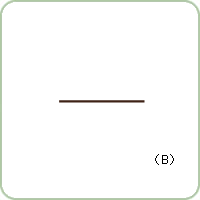 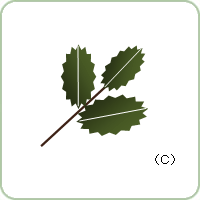 サイズを増やしますコピー、貼り付けしながら 小・中・大 の、３種類のサイズを作りましょう。・・・（３）枝・・・・・（図Ｂ）2.25 ptの こげ茶 の直線を描きます。.組み合わせましょう・・・・・（図Ｃ）左図のように組み合わせましょう。枝 が 最背面 です。すべてを選択して、グループ化してください。今回は、葉脈 を１本だけにしましたがもう少し増やしてもいいですね。形なども、いろいろ工夫してみてください。かごを描きますかご本体・・・・・（図Ａ）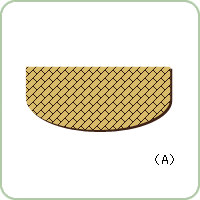 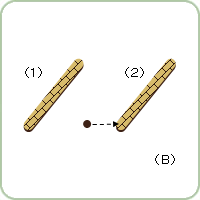 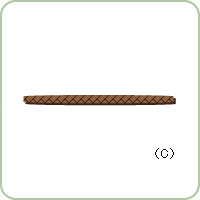 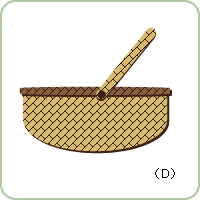 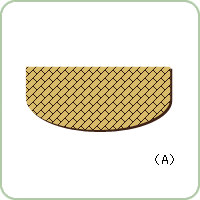 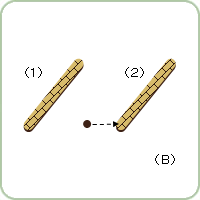 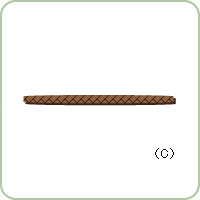 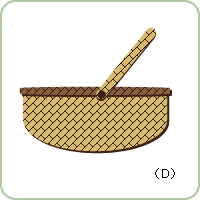 フローチャート 論理積ゲート をクリックし、左のような図形を描きます。塗りつぶしの色 → 塗りつぶし効果 パターン → れんが斜め →前景 → 濃いこげ茶 背景 → ベージュ 線の色 → 線なし 影効果 → 影スタイル５ 影の色 → 濃いこげ茶 持ち手・・・・・（図Ｂ）かご本体 を、コピー、貼り付けで増やし書式 図形の変更 から 基本図形 → 角丸四角形 を選びクリックします。左図のように形を整えましょう。・・・（１）濃いこげ茶 で塗りつぶした 円 を持ち手 の上に重ねてグループ化 してください。・・・（２）かごの縁・・・・・（図Ｃ）持ち手 と同じようにかご本体 を、コピー、貼り付け で増やし書式 図形の変更 からフローチャート → 端子 を選びクリックします。左図のように形を整えましょう。パターン の 背景 の色を 茶 に変更してください。後は同じです。組み合わせましょう・・・・・（図Ｄ）下から かご本体  かごの縁  持ち手 の順番に重ねていってください。すべてを選択して、グループ化 しましょう。これで全部揃いました。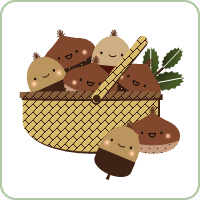 次に、かごの中へ どんぐり や くり を入れていきましょう。.組み合わせます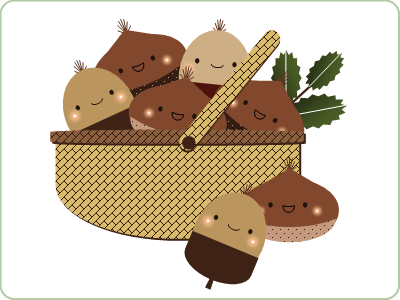 バランスよく組み合わせましょう。作成したどんぐり、くり、葉っぱ をコピー、貼り付け で増やしながらレイアウトしていきましょう。かごの手前に、どんぐり くり を置いてみました。すべてを選択して、グループ化 してください。これで完成です。※ Vista / Word 2007 を使用しています。※ 使用した 色 は、白 黒 以外は ユーザー設定 です。コロコロとしたどんぐり とくり ができました。かごからこぼれ落ちるほどの、たくさんの木の実。楽しそうに見えるでしょうか？2011/11/18